AGENDAWelcome and Pledge of AllegianceApprove Minutes of: BOT – February 12thReceive Minutes of Traffic Commission Mtg. – February 20th Disposal of Surplus Equipment6:05pm:  PUBLIC HEARING – Tax Cap Override Law D&A: Tax Cap Override LawAudience ParticipationAmended Draft Sign Law – Set Public HearingChange to .Gov DomainChange Meeting Dates and TimeNYS Retirement – Establishment of Standard Work Day for Multiple PositionsAppointment to Fire DepartmentAuthorize Grant Application – Assistance to Firefighters (AFG) ProgramAuthorize Contract with Hunt Engineers – Fire Station Engineering StudyAmendment to Accrual of Multi-Purpose LeaveVideo Recordings of MeetingsEstablishment of Neighborhood Watch CommitteeContract with NRG for Natural Gas ServicesAIM Funding – NYCOMApprove Festival Permits – St. Patrick’s Parade & Shamrock PaintingMayor’s ReportManager’s ReportMayor and Trustee CommentsAdjournmentVILLAGE OF HORSEHEADSVILLAGE OF HORSEHEADSVILLAGE OF HORSEHEADSVILLAGE OF HORSEHEADSVILLAGE OF HORSEHEADSVILLAGE OF HORSEHEADSVILLAGE OF HORSEHEADS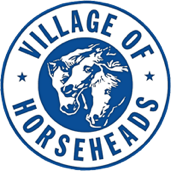 202 SOUTH MAIN STREETHORSEHEADS, NY 14845MayorKevin AdamsCLERK’S OFFICE - (607) 739-5691CLERK’S OFFICE - (607) 739-5691CLERK’S OFFICE - (607) 739-5691Deputy MayorWilliam GoodwinAttorneyJohn G. GroffVILLAGE MANAGER - (607) 739-5691VILLAGE MANAGER - (607) 739-5691VILLAGE MANAGER - (607) 739-5691TrusteesMike SkroskznikClerk-TreasurerDonna DawsonFAX - (607) 739-3941FAX - (607) 739-3941FAX - (607) 739-3941Patricia GrossManagerNathan Naglewww.horseheads.orgwww.horseheads.orgwww.horseheads.orgMark Cronin